 
Food Donation Tracking Form for Food Facility Operators
Use this form to help you keep track of your facility’s food donations. 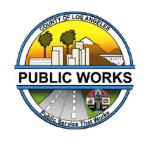 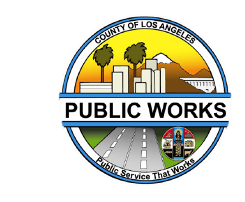 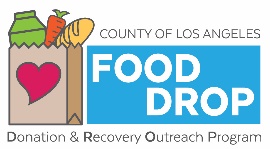 
I acknowledge that the food item(s) listed above meet the temperature holding requirements for potentially hazardous foods, as defined in Section 113871 of the California Retail Food Code.Name of Facility or EventName of Facility or EventAddressAddressName of Receiving AgencyName of Receiving AgencyDelivered and/or Received By (Print Name)Date of Pick-UpDateType of FoodWeight (lbs)DONOR 
Temperature at holding (if perishable)Time temp was taken (if perishable)RECEIVER Temperature at receipt (if perishable)Time temp was taken (if perishable)AcceptedYES or NOYES or NOYES or NOYES or NOYES or NOYES or NODateType of FoodWeight (lbs)DONOR 
Temperature at holding (if perishable)Time temp was taken (if perishable)RECEIVER Temperature at receipt (if perishable)Time temp was taken (if perishable)AcceptedYES or NOYES or NOYES or NOYES or NOYES or NOYES or NOYES or NOThis portion to be completed by Food Donation Recipients:This portion to be completed by Food Donation Recipients:Name of Receiving AgencyName of Receiving AgencyReceived By (Print Name)Date of Pick-UpDonor SignatureDateRecipient SignatureDate